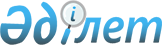 2014-2015 оқу жылына техникалық және кәсіптік, орта білімнен кейінгі білімі бар мамандарды даярлауға арналған мемлекеттік білім беру тапсырысын бекіту туралы
					
			Күшін жойған
			
			
		
					Алматы облысы әкімдігінің 2015 жылғы 27 қаңтардағы № 40 қаулысы. Алматы облысының Әділет департаментінде 2015 жылы 11 ақпанда № 3041 болып тіркелді. Күші жойылды - Алматы облысы әкімдігінің 2016 жылғы 05 ақпандағы N 61 қаулысымен      Ескерту. Күші жойылды - Алматы облысы әкімдігінің 05.02.2016 N 61 қаулысымен.

      РҚАО ескертпесі.

      Құжаттың мәтінінде түпнұсқасының пунктуациясы мен орфографиясы сақталған.

      "Білім туралы" 2007 жылғы 27 шілдедегі Қазақстан Республикасы Заңының 6-бабы 2-тармағының  8) тармақшасына сәйкес Алматы облыс әкімдігі ҚАУЛЫ ЕТЕДІ: 

      1. 2014-2015 оқу жылына техникалық және кәсіптік, орта білімнен кейінгі білімі бар мамандарды даярлауға арналған мемлекеттік білім беру тапсырысы 1,  2 - қосымшаларға сәйкес бекітілсін. 

      2. "Алматы облысының білім басқармасы" (Л.Базарқұлова), "Алматы облысының экономика және бюджеттік жоспарлау басқармасы" (Н.Сатыбалдина) мемлекеттік мекемелері оқу орындарында мамандарды даярлаудың мемлекеттік білім беру тапсырысын орналастыруды және қаржыландыруды  1,  2 - қосымшаларға сәйкес қамтамасыз етсін.

      3. "Алматы облысының білім басқармасы" мемлекеттік мекемесі (Л.Базарқұлова) техникалық және кәсіптік, орта білімнен кейінгі білім беретін оқу орындарында мамандарды даярлаудың 2014-2015 оқу жылына арналған мемлекеттік білім беру тапсырысының орындалуын қамтамасыз етсін. 

      4. Осы қаулының орындалуын бақылау облыс әкімінің орынбасары Бахтияр Әлтайұлы Өнербаевқа жүктелсін. 

      5. Осы қаулы әділет органдарында мемлекеттік тіркеуден өткен күннен бастап күшіне енеді және алғашқы ресми жарияланған күнінен кейін күнтізбелік он күн өткен соң қолданысқа енгізіледі.

 2014-2015 оқу жылына техникалық және кәсіптік, орта білімнен кейінгі білімі бар мамандарды даярлауға арналған мемлекеттік білім беру тапсырысы (облыстық бюджет) 2014-2015 оқу жылына техникалық және кәсіптік, орта білімнен кейінгі білімі бар мамандарды даярлауға арналған мемлекеттік білім беру тапсырысы
(республикалық бюджет)
					© 2012. Қазақстан Республикасы Әділет министрлігінің «Қазақстан Республикасының Заңнама және құқықтық ақпарат институты» ШЖҚ РМК
				
      Облыс әкімі

А. Баталов
Облыс әкімдігінің 2015 жылғы "27" қаңтар "2014-2015 оқу жылына техникалық және кәсіптік, орта білімнен кейінгі білімі бар мамандарды даярлауға арналған мемлекеттік білім беру тапсырысын бекіту туралы" № 40 қаулысына 1- қосымша№ р/с

 

Оқу орындары, кодтар, кәсібі мен мамандықтары 

 

Оқушылар

саны

 

Оқыту тілі

 

Оқыту мерзімі

 

"Талдықорған сервис және технология колледжі" мемлекеттік коммуналдық қазыналық кәсіпорны

 

"Талдықорған сервис және технология колледжі" мемлекеттік коммуналдық қазыналық кәсіпорны

 

"Талдықорған сервис және технология колледжі" мемлекеттік коммуналдық қазыналық кәсіпорны

 

"Талдықорған сервис және технология колледжі" мемлекеттік коммуналдық қазыналық кәсіпорны

 

"Талдықорған сервис және технология колледжі" мемлекеттік коммуналдық қазыналық кәсіпорны

 

1.

 

0402000 "Дизайн"

 

25

 

орысша

 

3 жыл 10 ай

 

2.

 

0506000 "Шаштараз өнері және сәндік косметика"

 

25

 

орысша

 

10 ай

 

3.

 

0508000 "Тамақтандыруды ұйымдастыру"

 

75

 

қазақша – 25

орысша – 50

 

2 жыл 10 ай

 

4.

 

1114042 "Дәнекерлеу ісі"

 

25

 

қазақша

 

2 жыл 10 ай

 

5.

 

1211000 "Тігін өндірісі және киімдерді үлгілеу"

 

25

 

орысша 

 

2 жыл 10 ай

 

6.

 

1304000 "Есептеу техникасы және бағдарламалық қамтамасыз ету"

 

50

 

орысша 

 

3 жыл 10 ай, 

10 ай

 

Барлығы:

 

225

 

"Кәсіптік оқудағы көпсалалы колледжі" мемлекеттік коммуналдық қазыналық кәсіпорны

 

"Кәсіптік оқудағы көпсалалы колледжі" мемлекеттік коммуналдық қазыналық кәсіпорны

 

"Кәсіптік оқудағы көпсалалы колледжі" мемлекеттік коммуналдық қазыналық кәсіпорны

 

"Кәсіптік оқудағы көпсалалы колледжі" мемлекеттік коммуналдық қазыналық кәсіпорны

 

"Кәсіптік оқудағы көпсалалы колледжі" мемлекеттік коммуналдық қазыналық кәсіпорны

 

1.

 

0508000 "Тамақтандыруды ұйымдастыру"

 

50

 

орысша

 

2 жыл 10 ай

 

2.

 

1114000 "Дәнекерлеу ісі"

 

25

 

қазақша

 

2 жыл 10 ай

 

3.

 

1401000 "Ғимараттар мен құрылымдарды салу және пайдалану"

 

25

 

орысша

 

2 жыл 10 ай

 

Барлығы:

 

100

 

"Талдықорған өнеркәсіптік индустрия және жаңа технологиялар колледжі" мемлекеттік коммуналдық қазыналық кәсіпорны

 

"Талдықорған өнеркәсіптік индустрия және жаңа технологиялар колледжі" мемлекеттік коммуналдық қазыналық кәсіпорны

 

"Талдықорған өнеркәсіптік индустрия және жаңа технологиялар колледжі" мемлекеттік коммуналдық қазыналық кәсіпорны

 

"Талдықорған өнеркәсіптік индустрия және жаңа технологиялар колледжі" мемлекеттік коммуналдық қазыналық кәсіпорны

 

"Талдықорған өнеркәсіптік индустрия және жаңа технологиялар колледжі" мемлекеттік коммуналдық қазыналық кәсіпорны

 

1.

 

1109000 "Токарлық іс және металл өңдеу"

 

25

 

орысша 

 

2 жыл 10 ай 

 

2.

 

1114000 "Дәнекерлеу ісі"

 

25

 

қазақша

 

2 жыл 10 ай

 

3.

 

1201000 "Автомобиль көлігіне қызмет көрсету, жөндеу және пайдалану"

 

100

 

қазақша – 50

орысша – 50

 

3 жыл 10 ай, 

3 жыл 6 ай, 

2 жыл 10 ай 

 

4.

 

1403000 "Ішкі санитарлық-техникалық құрылғыларды, желдеткіштерді және инженерлік жүйелерді монтаждау және пайдалану"

 

25

 

қазақша

 

2 жыл 10 ай

 

Барлығы:

 

175

 

"Талғар политехникалық колледжі" мемлекеттік коммуналдық қазыналық кәсіпорны

 

"Талғар политехникалық колледжі" мемлекеттік коммуналдық қазыналық кәсіпорны

 

"Талғар политехникалық колледжі" мемлекеттік коммуналдық қазыналық кәсіпорны

 

"Талғар политехникалық колледжі" мемлекеттік коммуналдық қазыналық кәсіпорны

 

"Талғар политехникалық колледжі" мемлекеттік коммуналдық қазыналық кәсіпорны

 

1.

 

0508000 "Тамақтандыруды ұйымдастыру"

 

50

 

қазақша – 25

орысша – 25

 

2 жыл 10 ай

 

2.

 

1114000 "Дәнекерлеу ісі"

 

25

 

қазақша 

 

2 жыл 10 ай

 

3.

 

1201000 "Автомобиль көлігіне қызмет көрсету, жөндеу және пайдалану"

 

25

 

орысша 

 

2 жыл 10 ай

 

4.

 

1211000 "Тігін өндірісі және киімдерді үлгілеу"

 

25

 

орысша

 

2 жыл 10 ай

 

5.

 

1304000 "Есептеу техникасы және бағдарламалық қамтамасыз ету"

 

50

 

қазақша

 

2 жыл 10 ай, 

3 жыл 10 ай

 

6.

 

1504000 "Фермер шаруашылығы"

 

25

 

орысша

 

2 жыл 10 ай

 

Барлығы:

 

200

 

"Алакөл гуманитарлық-техникалық колледжі" мемлекеттік коммуналдық қазыналық кәсіпорны

 

"Алакөл гуманитарлық-техникалық колледжі" мемлекеттік коммуналдық қазыналық кәсіпорны

 

"Алакөл гуманитарлық-техникалық колледжі" мемлекеттік коммуналдық қазыналық кәсіпорны

 

"Алакөл гуманитарлық-техникалық колледжі" мемлекеттік коммуналдық қазыналық кәсіпорны

 

"Алакөл гуманитарлық-техникалық колледжі" мемлекеттік коммуналдық қазыналық кәсіпорны

 

1.

 

0508000 "Тамақтандыруды ұйымдастыру"

 

25

 

орысша

 

2 жыл 10 ай

 

2.

 

1114000 "Дәнекерлеу ісі"

 

25

 

орысша

 

2 жыл 10 ай

 

3.

 

1211000 "Тігін өндірісі және киімдерді үлгілеу"

 

25

 

қазақша

 

10 ай

 

4.

 

1504000 "Фермер шаруашылығы"

 

25

 

қазақша

 

2 жыл 10 ай

 

Барлығы:

 

100

 

"Жамбыл атындағы Ұзынағаш кәсіптік колледжі" мемлекеттік коммуналдық қазыналық кәсіпорны

 

"Жамбыл атындағы Ұзынағаш кәсіптік колледжі" мемлекеттік коммуналдық қазыналық кәсіпорны

 

"Жамбыл атындағы Ұзынағаш кәсіптік колледжі" мемлекеттік коммуналдық қазыналық кәсіпорны

 

"Жамбыл атындағы Ұзынағаш кәсіптік колледжі" мемлекеттік коммуналдық қазыналық кәсіпорны

 

"Жамбыл атындағы Ұзынағаш кәсіптік колледжі" мемлекеттік коммуналдық қазыналық кәсіпорны

 

1.

 

0508000 "Тамақтандыруды ұйымдастыру"

 

50

 

қазақша – 25

орысша – 25

 

2 жыл 10 ай

 

2.

 

1114000 "Дәнекерлеу ісі"

 

50

 

қазақша – 25

орысша – 25

 

2 жыл 10 ай

 

3.

 

1304000 "Есептеу техникасы және бағдарламалық қамтамасыз ету"

 

25

 

қазақша

 

2 жыл 10 ай

 

4.

 

1504000 "Фермер шаруашылығы"

 

25

 

қазақша 

 

2 жыл 10 ай

 

Барлығы:

 

150

 

"Шелек политехникалық колледжі" мемлекеттік коммуналдық қазыналық кәсіпорны

 

"Шелек политехникалық колледжі" мемлекеттік коммуналдық қазыналық кәсіпорны

 

"Шелек политехникалық колледжі" мемлекеттік коммуналдық қазыналық кәсіпорны

 

"Шелек политехникалық колледжі" мемлекеттік коммуналдық қазыналық кәсіпорны

 

"Шелек политехникалық колледжі" мемлекеттік коммуналдық қазыналық кәсіпорны

 

1.

 

0508000 "Тамақтандыруды ұйымдастыру"

 

25

 

қазақша

 

2 жыл 10 ай

 

2.

 

1114000 "Дәнекерлеу ісі"

 

25

 

орысша

 

2 жыл 10 ай

 

3.

 

1201000 "Автомобиль көлігіне қызмет көрсету, жөндеу және пайдалану"

 

25

 

қазақша 

 

2 жыл 10 ай

 

4.

 

1304000 "Есептеу техникасы және бағдарламалық қамтамасыз ету"

 

25

 

орысша 

 

2 жыл 10 ай

 

5.

 

1504000 "Фермер шаруашылығы"

 

25

 

орысша

 

2 жыл 10 ай

 

Барлығы:

 

125

 

"Сарыжаз кәсіптік-техникалық колледжі" мемлекеттік коммуналдық қазыналық кәсіпорны

 

"Сарыжаз кәсіптік-техникалық колледжі" мемлекеттік коммуналдық қазыналық кәсіпорны

 

"Сарыжаз кәсіптік-техникалық колледжі" мемлекеттік коммуналдық қазыналық кәсіпорны

 

"Сарыжаз кәсіптік-техникалық колледжі" мемлекеттік коммуналдық қазыналық кәсіпорны

 

"Сарыжаз кәсіптік-техникалық колледжі" мемлекеттік коммуналдық қазыналық кәсіпорны

 

1.

 

1304000 "Есептеу техникасы және бағдарламалық қамтамасыз ету"

 

25

 

қазақша 

 

2 жыл 10 ай

 

2.

 

1504000 "Фермер шаруашылығы"

 

25

 

қазақша

 

2 жыл 10 ай

 

Барлығы:

 

50

 

"Шонжы политехникалық колледжі" мемлекеттік коммуналдық қазыналық кәсіпорны

 

"Шонжы политехникалық колледжі" мемлекеттік коммуналдық қазыналық кәсіпорны

 

"Шонжы политехникалық колледжі" мемлекеттік коммуналдық қазыналық кәсіпорны

 

"Шонжы политехникалық колледжі" мемлекеттік коммуналдық қазыналық кәсіпорны

 

"Шонжы политехникалық колледжі" мемлекеттік коммуналдық қазыналық кәсіпорны

 

1.

 

0508000 "Тамақтандыруды ұйымдастыру"

 

25

 

орысша

 

2 жыл 10 ай

 

2.

 

1114000 "Дәнекерлеу ісі"

 

25

 

қазақша 

 

2 жыл 10 ай

 

3.

 

1201000 "Автомобиль көлігіне қызмет көрсету, жөндеу және пайдалану"

 

25

 

орысша

 

2 жыл 10 ай

 

4.

 

1304000 "Есептеу техникасы және бағдарламалық қамтамасыз ету"

 

25

 

қазақша 

 

2 жыл 10 ай

 

5.

 

1504000 "Фермер шаруашылығы"

 

25

 

қазақша

 

2 жыл 10 ай

 

Барлығы:

 

125

 

"Бақанас аграрлы-индустриалдық колледжі" мемлекеттік коммуналдық қазыналық кәсіпорны

 

"Бақанас аграрлы-индустриалдық колледжі" мемлекеттік коммуналдық қазыналық кәсіпорны

 

"Бақанас аграрлы-индустриалдық колледжі" мемлекеттік коммуналдық қазыналық кәсіпорны

 

"Бақанас аграрлы-индустриалдық колледжі" мемлекеттік коммуналдық қазыналық кәсіпорны

 

"Бақанас аграрлы-индустриалдық колледжі" мемлекеттік коммуналдық қазыналық кәсіпорны

 

1.

 

0508000 "Тамақтандыруды ұйымдастыру"

 

25

 

қазақша

 

10 ай

 

2.

 

1201000 "Автомобиль көлігіне қызмет көрсету, жөндеу және пайдалану"

 

25

 

қазақша

 

2 жыл 10 ай

 

3.

 

1304000 "Есептеу техникасы және бағдарламалық қамтамасыз ету"

 

25

 

қазақша

 

2 жыл 10 ай

 

4.

 

1504000 "Фермер шаруашылығы"

 

25

 

қазақша

 

2 жыл 10 ай

 

Барлығы:

 

100

 

"Санджар Жандосов атындағы Қаскелең кәсіптік-техникалық колледжі" мемлекеттік коммуналдық қазыналық кәсіпорны

 

"Санджар Жандосов атындағы Қаскелең кәсіптік-техникалық колледжі" мемлекеттік коммуналдық қазыналық кәсіпорны

 

"Санджар Жандосов атындағы Қаскелең кәсіптік-техникалық колледжі" мемлекеттік коммуналдық қазыналық кәсіпорны

 

"Санджар Жандосов атындағы Қаскелең кәсіптік-техникалық колледжі" мемлекеттік коммуналдық қазыналық кәсіпорны

 

"Санджар Жандосов атындағы Қаскелең кәсіптік-техникалық колледжі" мемлекеттік коммуналдық қазыналық кәсіпорны

 

1.

 

0506000 "Шаштараз өнері және сәндік косметика"

 

25

 

орысша

 

2 жыл 10 ай

 

2.

 

0508000 "Тамақтандыруды ұйымдастыру"

 

25

 

орысша 

 

2 жыл 10 ай

 

3

 

1114000 "Дәнекерлеу ісі"

 

50

 

қазақша – 25

орысша – 25

 

2 жыл 10 ай

 

4.

 

1201000 "Автомобиль көлігіне қызмет көрсету, жөндеу және пайдалану"

 

25

 

орысша

 

2 жыл 10 ай

 

5.

 

1211000 "Тігін өндірісі және киімдерді үлгілеу"

 

25

 

қазақша 

 

2 жыл 10 ай

 

6.

 

1304000 "Есептеу техникасы және бағдарламалық қамтамасыз ету"

 

25

 

орысша 

 

2 жыл 10 ай

 

7.

 

1504000 "Фермер шаруашылығы"

 

25

 

орысша

 

2 жыл 10 ай

 

Барлығы:

 

200

 

"Қапал кәсіптік-техникалық колледжі" мемлекеттік коммуналдық қазыналық кәсіпорны

 

"Қапал кәсіптік-техникалық колледжі" мемлекеттік коммуналдық қазыналық кәсіпорны

 

"Қапал кәсіптік-техникалық колледжі" мемлекеттік коммуналдық қазыналық кәсіпорны

 

"Қапал кәсіптік-техникалық колледжі" мемлекеттік коммуналдық қазыналық кәсіпорны

 

"Қапал кәсіптік-техникалық колледжі" мемлекеттік коммуналдық қазыналық кәсіпорны

 

1.

 

0508000 "Тамақтандыруды ұйымдастыру"

 

50

 

қазақша – 25 орысша – 25

 

2 жыл 10 ай, 10 ай

 

2.

 

1501000 "Ауыл шаруашылығы техникасына техникалық қызмет көрсету және жөндеу"

 

25

 

қазақша

 

2 жыл 10 ай 

 

Барлығы:

 

75

 

"Алматы облысының қызмет көрсету және тамақтандыру саласындағы инновациялық технологиялар колледжі" мемлекеттік коммуналдық қазыналық кәсіпорны

 

"Алматы облысының қызмет көрсету және тамақтандыру саласындағы инновациялық технологиялар колледжі" мемлекеттік коммуналдық қазыналық кәсіпорны

 

"Алматы облысының қызмет көрсету және тамақтандыру саласындағы инновациялық технологиялар колледжі" мемлекеттік коммуналдық қазыналық кәсіпорны

 

"Алматы облысының қызмет көрсету және тамақтандыру саласындағы инновациялық технологиялар колледжі" мемлекеттік коммуналдық қазыналық кәсіпорны

 

"Алматы облысының қызмет көрсету және тамақтандыру саласындағы инновациялық технологиялар колледжі" мемлекеттік коммуналдық қазыналық кәсіпорны

 

1.

 

0506000 "Шаштараз өнері және сәндік косметика"

 

50

 

қазақша – 25

орысша – 25

 

2 жыл 10 ай

 

2.

 

0508000 "Тамақтандыруды ұйымдастыру" 

 

125

 

қазақша –100

орысша – 25

 

2 жыл 10 ай

 

3.

 

1114000 "Дәнекерлеу ісі"

 

25

 

қазақша

 

2 жыл 10 ай

 

4.

 

1211000 "Тігін өндірісі және киімдерді үлгілеу"

 

50

 

қазақша

 

2 жыл 10 ай

 

Барлығы:

 

250

 

"Сарқан политехникалық колледжі" мемлекеттік коммуналдық қазыналық кәсіпорны

 

"Сарқан политехникалық колледжі" мемлекеттік коммуналдық қазыналық кәсіпорны

 

"Сарқан политехникалық колледжі" мемлекеттік коммуналдық қазыналық кәсіпорны

 

"Сарқан политехникалық колледжі" мемлекеттік коммуналдық қазыналық кәсіпорны

 

"Сарқан политехникалық колледжі" мемлекеттік коммуналдық қазыналық кәсіпорны

 

1.

 

0508000 "Тамақтандыруды ұйымдастыру" 

 

25

 

орысша 

 

2 жыл 10 ай

 

2.

 

1304000 "Есептеу техникасы және бағдарламалық қамтамасыз ету"

 

25

 

орысша

 

10 ай

 

3.

 

1501000 "Ауыл шаруашылығы техникасына техникалық қызмет көрсету және жөндеу"

 

25

 

қазақша

 

2 жыл 10 ай

 

4.

 

1504000 "Фермер шаруашылығы"

 

25

 

орысша

 

2 жыл 10 ай

 

Барлығы:

 

100

 

"Тоқжайлау политехникалық колледжі" мемлекеттік коммуналдық қазыналық кәсіпорны

 

"Тоқжайлау политехникалық колледжі" мемлекеттік коммуналдық қазыналық кәсіпорны

 

"Тоқжайлау политехникалық колледжі" мемлекеттік коммуналдық қазыналық кәсіпорны

 

"Тоқжайлау политехникалық колледжі" мемлекеттік коммуналдық қазыналық кәсіпорны

 

"Тоқжайлау политехникалық колледжі" мемлекеттік коммуналдық қазыналық кәсіпорны

 

1.

 

1114000 "Дәнекерлеу ісі"

 

25

 

орысша

 

10 ай

 

2.

 

1304000 "Есептеу техникасы және бағдарламалық қамтамасыз ету"

 

25

 

орысша

 

10 ай

 

3.

 

1504000 "Фермер шаруашылығы"

 

25

 

қазақша 

 

2 жыл 10 ай 

 

Барлығы:

 

75

 

"Бастөбе сервистік-техникалық колледжі" мемлекеттік коммуналдық қазыналық кәсіпорны

 

"Бастөбе сервистік-техникалық колледжі" мемлекеттік коммуналдық қазыналық кәсіпорны

 

"Бастөбе сервистік-техникалық колледжі" мемлекеттік коммуналдық қазыналық кәсіпорны

 

"Бастөбе сервистік-техникалық колледжі" мемлекеттік коммуналдық қазыналық кәсіпорны

 

"Бастөбе сервистік-техникалық колледжі" мемлекеттік коммуналдық қазыналық кәсіпорны

 

1.

 

0508000 "Тамақтандыруды ұйымдастыру"

 

25

 

орысша

 

2 жыл 10 ай

 

2.

 

1114000 "Дәнекерлеу ісі"

 

25

 

орысша

 

2 жыл 10 ай

 

3.

 

1401000 "Ғимараттармен құрылымдарды салу және пайдалану" 

 

25

 

орысша

 

2 жыл 10 ай

 

4.

 

1501000 "Ауыл шаруашылығы техникасына техникалық қызмет көрсету және жөндеу"

 

25

 

қазақша

 

2 жыл 10 ай

 

Всего:

 

100

 

"Текелі кәсіптік колледжі" мемлекеттік коммуналдық қазыналық кәсіпорны

 

"Текелі кәсіптік колледжі" мемлекеттік коммуналдық қазыналық кәсіпорны

 

"Текелі кәсіптік колледжі" мемлекеттік коммуналдық қазыналық кәсіпорны

 

"Текелі кәсіптік колледжі" мемлекеттік коммуналдық қазыналық кәсіпорны

 

"Текелі кәсіптік колледжі" мемлекеттік коммуналдық қазыналық кәсіпорны

 

1.

 

0506000 "Шаштараз өнері және сәндік косметика"

 

50

 

орысша 

 

2 жыл 10 ай, 10 ай

 

2.

 

0508000 "Тамақтандыруды ұйымдастыру"

 

25

 

орысша

 

2 жыл 10 ай

 

3.

 

0511000 "Туризм"

 

25

 

орысша

 

2 жыл 10 ай

 

4.

 

0910000 "Электр және электр механикалық жабдықтар"

 

25

 

орысша

 

3 жыл 10 ай

 

5.

 

1201000 "Автомобиль көлігіне қызмет көрсету, жөндеу және пайдалану"

 

25

 

орысша

 

10 ай

 

6.

 

1304000 "Есептеу техникасы және бағдарламалық қамтамасыз ету"

 

25

 

қазақша 

 

3 жыл 10 ай

 

Барлығы:

 

175

 

"Жаркент көпсалалы колледжі" мемлекеттік коммуналдық қазыналық кәсіпорны

 

"Жаркент көпсалалы колледжі" мемлекеттік коммуналдық қазыналық кәсіпорны

 

"Жаркент көпсалалы колледжі" мемлекеттік коммуналдық қазыналық кәсіпорны

 

"Жаркент көпсалалы колледжі" мемлекеттік коммуналдық қазыналық кәсіпорны

 

"Жаркент көпсалалы колледжі" мемлекеттік коммуналдық қазыналық кәсіпорны

 

1.

 

0508000 "Тамақтандыруды ұйымдастыру"

 

25

 

қазақша 

 

2 жыл 10 ай

 

2.

 

1114000 "Дәнекерлеу ісі"

 

50

 

қазақша – 25

орысша – 25

 

2 жыл 10 ай

 

3.

 

1201000 "Автомобиль көлігіне қызмет көрсету, жөндеу және пайдалану"

 

25

 

қазақша

 

2 жыл 10 ай

 

4.

 

1504000 "Фермер шаруашылығы"

 

25

 

қазақша 

 

2 жыл 10 ай

 

Барлығы:

 

125

 

"Талдықорған гуманитарлық-техникалық колледжі" мемлекеттік коммуналдық қазыналық кәсіпорны

 

"Талдықорған гуманитарлық-техникалық колледжі" мемлекеттік коммуналдық қазыналық кәсіпорны

 

"Талдықорған гуманитарлық-техникалық колледжі" мемлекеттік коммуналдық қазыналық кәсіпорны

 

"Талдықорған гуманитарлық-техникалық колледжі" мемлекеттік коммуналдық қазыналық кәсіпорны

 

"Талдықорған гуманитарлық-техникалық колледжі" мемлекеттік коммуналдық қазыналық кәсіпорны

 

1.

 

0106000 "Бейнелеу өнері және сызу"

 

25

 

қазақша

 

3 жыл 10 ай

 

2.

 

1114000 "Дәнекерлеу ісі"

 

25

 

қазақша

 

2 жыл 10 ай

 

3.

 

1304000 "Есептеу техникасы және бағдарламалық қамтамасыз ету"

 

50

 

қазақша

 

2 жыл 10 ай,

10 ай

 

4.

 

1306000 "Радиоэлектроника және байланыс"

 

25

 

қазақша

 

2 жыл 10 ай

 

5.

 

1402000 "Жол-құрылыс машиналарын техникалық пайдалану"

 

25

 

қазақша

 

10 ай

 

Барлығы:

 

150

 

"Қапшағай көпсалалық колледжі" мемлекеттік коммуналдық қазыналық кәсіпорны

 

"Қапшағай көпсалалық колледжі" мемлекеттік коммуналдық қазыналық кәсіпорны

 

"Қапшағай көпсалалық колледжі" мемлекеттік коммуналдық қазыналық кәсіпорны

 

"Қапшағай көпсалалық колледжі" мемлекеттік коммуналдық қазыналық кәсіпорны

 

"Қапшағай көпсалалық колледжі" мемлекеттік коммуналдық қазыналық кәсіпорны

 

1.

 

0508000 "Тамақтандыруды ұйымдастыру"

 

50

 

қазақша – 25

орысша – 25

 

2 жыл 10 ай

 

2.

 

0518000 "Есеп және аудит"

 

25

 

орысша

 

2 жыл 10 ай

 

3.

 

1201000 "Автомобиль көлігіне қызмет көрсету, жөндеу және пайдалану"

 

25

 

қазақша

 

2 жыл 10 ай

 

4.

 

1304000 "Есептеу техникасы және бағдарламалық қамтамасыз ету"

 

50

 

қазақша – 25

орысша – 25

 

2 жыл 10 ай

 

Барлығы:

 

150

 

"Ақсу политехникалық колледжі" мемлекеттік коммуналдық қазыналық кәсіпорны

 

"Ақсу политехникалық колледжі" мемлекеттік коммуналдық қазыналық кәсіпорны

 

"Ақсу политехникалық колледжі" мемлекеттік коммуналдық қазыналық кәсіпорны

 

"Ақсу политехникалық колледжі" мемлекеттік коммуналдық қазыналық кәсіпорны

 

"Ақсу политехникалық колледжі" мемлекеттік коммуналдық қазыналық кәсіпорны

 

1.

 

0508000 "Тамақтандыруды ұйымдастыру"

 

25

 

орысша

 

10 ай

 

2.

 

1114000 "Дәнекерлеу ісі"

 

25

 

қазақша

 

2 жыл 10 ай

 

3.

 

1504000 "Фермер шаруашылығы"

 

25

 

қазақша

 

10 ай

 

4.

 

1304000 "Есептеу техникасы және бағдарламалық қамтамасыз ету"

 

25

 

қазақша

 

2 жыл 10 ай

 

Барлығы:

 

100

 

"Көксу политехникалық колледжі" мемлекеттік коммуналдық қазыналық кәсіпорны

 

"Көксу политехникалық колледжі" мемлекеттік коммуналдық қазыналық кәсіпорны

 

"Көксу политехникалық колледжі" мемлекеттік коммуналдық қазыналық кәсіпорны

 

"Көксу политехникалық колледжі" мемлекеттік коммуналдық қазыналық кәсіпорны

 

"Көксу политехникалық колледжі" мемлекеттік коммуналдық қазыналық кәсіпорны

 

1.

 

1114000 "Дәнекерлеу ісі"

 

25

 

орысша

 

2 жыл 10 ай

 

2.

 

1504000 "Фермер шаруашылығы"

 

50

 

қазақша

 

2 жыл 10 ай

 

Барлығы:

 

75

 

"Көлсай кәсіптік-техникалық колледжі" мемлекеттік коммуналдық қазыналық кәсіпорны

 

"Көлсай кәсіптік-техникалық колледжі" мемлекеттік коммуналдық қазыналық кәсіпорны

 

"Көлсай кәсіптік-техникалық колледжі" мемлекеттік коммуналдық қазыналық кәсіпорны

 

"Көлсай кәсіптік-техникалық колледжі" мемлекеттік коммуналдық қазыналық кәсіпорны

 

"Көлсай кәсіптік-техникалық колледжі" мемлекеттік коммуналдық қазыналық кәсіпорны

 

1.

 

0508000 "Тамақтандыруды ұйымдастыру"

 

25

 

қазақша

 

10 ай

 

2.

 

1504000 "Фермер шаруашылығы"

 

25

 

қазақша

 

2 жыл 10 ай

 

Барлығы:

 

50

 

"Алматы экономикалық колледжi" мемлекеттік коммуналдық қазыналық кәсіпорны

 

"Алматы экономикалық колледжi" мемлекеттік коммуналдық қазыналық кәсіпорны

 

"Алматы экономикалық колледжi" мемлекеттік коммуналдық қазыналық кәсіпорны

 

"Алматы экономикалық колледжi" мемлекеттік коммуналдық қазыналық кәсіпорны

 

"Алматы экономикалық колледжi" мемлекеттік коммуналдық қазыналық кәсіпорны

 

1.

 

0516000 "Қаржы" 

 

50

 

қазақша 

 

2 жыл 10 ай

 

2.

 

0518000 "Есеп және аудит" 

 

50

 

қазақша – 25

орысша – 25

 

2 жыл 10 ай

 

3.

 

1219000 "Нан пісіру, макарон және кондитерлік өндірісі"

 

25

 

қазақша

 

3 жыл 6 ай

 

4.

 

1223000 "Сыра, алкогольсіз және спиртті ішімдіктер өндірісі"

 

25

 

қазақша

 

3 жыл 6 ай

 

5.

 

1305000 "Ақпараттық жүйелер" 

 

75

 

қазақша – 50

орысша – 25

 

1 жыл 10 ай, 2 жыл 10 ай

 

Барлығы:

 

225

 

"Жаркент гуманитарлық-техникалық колледжi" мемлекеттік коммуналдық қазыналық кәсіпорны

 

"Жаркент гуманитарлық-техникалық колледжi" мемлекеттік коммуналдық қазыналық кәсіпорны

 

"Жаркент гуманитарлық-техникалық колледжi" мемлекеттік коммуналдық қазыналық кәсіпорны

 

"Жаркент гуманитарлық-техникалық колледжi" мемлекеттік коммуналдық қазыналық кәсіпорны

 

"Жаркент гуманитарлық-техникалық колледжi" мемлекеттік коммуналдық қазыналық кәсіпорны

 

1.

 

0101000 "Мектепке дейінгі тәрбие және оқыту"

 

25

 

қазақша

 

3 жыл 10 ай

 

2.

 

0103000 "Дене тәрбиесі және спорт"

 

25

 

қазақша

 

3 жыл 10 ай

 

3.

 

0105000 "Бастауыш білім беру"

 

100

 

қазақша 

 

3 жыл 10 ай

2 жыл 10 ай

 

4.

 

0111000 "Негізгі орта білім беру"

 

75

 

қазақша-50 ұйғырша-25

 

3 жыл 10 ай

 

5.

 

1305000 "Ақпараттық жүйелер"

 

50

 

қазақша

 

1 жыл 10 ай, 

2 жыл 10 ай 

 

Барлығы:

 

275

 

"Есiк гуманитарлық-экономикалық колледжi" мемлекеттік коммуналдық қазыналық кәсіпорны

 

"Есiк гуманитарлық-экономикалық колледжi" мемлекеттік коммуналдық қазыналық кәсіпорны

 

"Есiк гуманитарлық-экономикалық колледжi" мемлекеттік коммуналдық қазыналық кәсіпорны

 

"Есiк гуманитарлық-экономикалық колледжi" мемлекеттік коммуналдық қазыналық кәсіпорны

 

"Есiк гуманитарлық-экономикалық колледжi" мемлекеттік коммуналдық қазыналық кәсіпорны

 

1.

 

0101000 "Мектепке дейінгі тәрбие және оқыту"

 

50

 

қазақша

 

3 жыл 10 ай

 

2.

 

0105000 "Бастауыш білім беру"

 

100

 

қазақша-75

орысша-25 

 

3 жыл 10 ай, 2 жыл 10 ай 

 

3.

 

0106000 "Бейнелеу өнері және сызу"

 

25

 

қазақша

 

3 жыл 10 ай

 

4.

 

0108000 "Музыкалық білім беру"

 

25

 

қазақша

 

3 жыл 10 ай

 

5.

 

0111000 "Негізгі орта білім беру"

 

25

 

қазақша

 

3 жыл 10 ай

 

6.

 

0510000 "Іс қағаздарын жүргізу және мұрағаттану"

 

25

 

қазақша 

 

2 жыл 10 ай

 

7.

 

0511000 "Туризм"

 

25

 

қазақша

 

2 жыл 6 ай

 

8.

 

0512000 "Аударма ісі" 

 

25

 

қазақша

 

2 жыл 10 ай

 

9.

 

0518000 "Есеп және аудит" 

 

25

 

қазақша

 

2 жыл 10 ай

 

10.

 

1304000 "Есептеу техникасы және бағдарламалық қамтамасызету"

 

25

 

қазақша

 

3 жыл 10 ай

 

Барлығы:

 

350

 

"Қаскелең мәдениет колледжi" мемлекеттік коммуналдық қазыналық кәсіпорны

 

"Қаскелең мәдениет колледжi" мемлекеттік коммуналдық қазыналық кәсіпорны

 

"Қаскелең мәдениет колледжi" мемлекеттік коммуналдық қазыналық кәсіпорны

 

"Қаскелең мәдениет колледжi" мемлекеттік коммуналдық қазыналық кәсіпорны

 

"Қаскелең мәдениет колледжi" мемлекеттік коммуналдық қазыналық кәсіпорны

 

1.

 

0401000 "Кiтапхана iсi"

 

25

 

қазақша

 

1 жыл 10 ай

 

2.

 

0403000 "Әлеуметтік-мәдени қызметі және халықтық көркемдік шығармашылығы" 

 

35

 

қазақша

 

2 жыл 10 ай

 

Барлығы:

 

60

 

"Көксу ауылшаруашылық колледжi" мемлекеттік коммуналдық қазыналық кәсіпорны

 

"Көксу ауылшаруашылық колледжi" мемлекеттік коммуналдық қазыналық кәсіпорны

 

"Көксу ауылшаруашылық колледжi" мемлекеттік коммуналдық қазыналық кәсіпорны

 

"Көксу ауылшаруашылық колледжi" мемлекеттік коммуналдық қазыналық кәсіпорны

 

"Көксу ауылшаруашылық колледжi" мемлекеттік коммуналдық қазыналық кәсіпорны

 

1.

 

0518000 "Есеп және аудит" 

 

25

 

қазақша

 

2 жыл 10 ай

 

2.

 

0902000 "Электрмен қамтамасыз ету"

 

50

 

қазақша –25 орысша – 25

 

3 жыл 10 ай

 

3.

 

1201000 "Автомобиль көлігіне қызмет көрсету, жөндеу және пайдалану"

 

25

 

орысша 

 

3 жыл 10 ай

 

4.

 

1304000 "Есептеу техникасы және бағдарламалық қамтамасыз ету"

 

25

 

қазақша 

 

3 жыл 10 ай

 

Барлығы:

 

125

 

"Сарқан гуманитарлық колледжi" мемлекеттік коммуналдық қазыналық кәсіпорны

 

"Сарқан гуманитарлық колледжi" мемлекеттік коммуналдық қазыналық кәсіпорны

 

"Сарқан гуманитарлық колледжi" мемлекеттік коммуналдық қазыналық кәсіпорны

 

"Сарқан гуманитарлық колледжi" мемлекеттік коммуналдық қазыналық кәсіпорны

 

"Сарқан гуманитарлық колледжi" мемлекеттік коммуналдық қазыналық кәсіпорны

 

1.

 

0105000 "Бастауыш білім беру"

 

25

 

қазақша

 

3 жыл 10 ай

 

2.

 

0403000 "Әлеуметтік-мәдени қызметі және халықтық көркемдік шығармашылығы" 

 

50

 

қазақша 

 

3 жыл 10 ай

 

3.

 

0516000 "Қаржы" 

 

25

 

орысша

 

1 жыл 10 ай

 

Барлығы:

 

100

 

"Талғар агробизнес және менеджмент колледжi" мемлекеттік коммуналдық қазыналық кәсіпорны

 

"Талғар агробизнес және менеджмент колледжi" мемлекеттік коммуналдық қазыналық кәсіпорны

 

"Талғар агробизнес және менеджмент колледжi" мемлекеттік коммуналдық қазыналық кәсіпорны

 

"Талғар агробизнес және менеджмент колледжi" мемлекеттік коммуналдық қазыналық кәсіпорны

 

"Талғар агробизнес және менеджмент колледжi" мемлекеттік коммуналдық қазыналық кәсіпорны

 

1.

 

0518000 "Есеп және аудит" 

 

25

 

қазақша 

 

2 жыл 10 ай

 

2.

 

0902000 "Электрмен қамтамасыз ету" 

 

75

 

қазақша –50 орысша – 25 

 

3 жыл 10 ай

 

3.

 

1201000 "Автомобиль көлігіне қызмет көрсету, жөндеу және пайдалану"

 

75

 

қазақша –50 орысша – 25 

 

3 жыл 10 ай

 

4.

 

1226000 "Тамақтандыру өндірісі тағамдарының технологиясы және оны ұйымдастыру"

 

25

 

қазақша

 

3 жыл 6 ай

 

 

5.

 

1304000 "Есептеу техникасы және бағдарламалық қамтамасыз ету"

 

25

 

орасша 

 

3 жыл 10 ай

 

6.

 

1510000 "Ауыл шаруашылығын механикаландыру"

 

25

 

қазақша

 

3 жыл 6 ай

 

7.

 

1511000 "Жерге орналастыру"

 

75

 

қазақша –50 орысша – 25 

 

3 жыл 6 ай

 

Барлығы:

 

325

 

"Қ.Байсеитов атындағы Талдықорған саз колледжi" мемлекеттік коммуналдық қазыналық кәсіпорны

 

"Қ.Байсеитов атындағы Талдықорған саз колледжi" мемлекеттік коммуналдық қазыналық кәсіпорны

 

"Қ.Байсеитов атындағы Талдықорған саз колледжi" мемлекеттік коммуналдық қазыналық кәсіпорны

 

"Қ.Байсеитов атындағы Талдықорған саз колледжi" мемлекеттік коммуналдық қазыналық кәсіпорны

 

"Қ.Байсеитов атындағы Талдықорған саз колледжi" мемлекеттік коммуналдық қазыналық кәсіпорны

 

1.

 

0404000 "Аспаптық орындау және музыкалық өнер эстрадасы"

 

23

 

қазақша – 6 орысша –17

 

3 жыл 10 ай

 

 

2.

 

0405000 "Хор дирижеры"

 

9

 

қазақша – 2 орысша – 7

 

3 жыл 10 ай

 

3.

 

0407000 "Ән салу"

 

8

 

қазақша – 6 орысша – 2

 

3 жыл 10 ай

 

Барлығы:

 

40

 

"Талдықорған политехникалық колледжi" мемлекеттік коммуналдық қазыналық кәсіпорны

 

"Талдықорған политехникалық колледжi" мемлекеттік коммуналдық қазыналық кәсіпорны

 

"Талдықорған политехникалық колледжi" мемлекеттік коммуналдық қазыналық кәсіпорны

 

"Талдықорған политехникалық колледжi" мемлекеттік коммуналдық қазыналық кәсіпорны

 

"Талдықорған политехникалық колледжi" мемлекеттік коммуналдық қазыналық кәсіпорны

 

1.

 

0103000 "Дене тәрбиесі және спорт"

 

75

 

қазақша

 

3 жыл 10 ай, 

2 жыл 10 ай

 

2.

 

0104000 "Кәсiптiк білім беру" 

 

50

 

қазақша – 25 орысша – 25

 

3 жыл 10 ай

 

3.

 

1304000 "Есептеу техникасы және бағдарламалық қамтамасыз ету"

 

50

 

қазақша 

 

3 жыл 10 ай

 

4.

 

1306000 "Радиоэлектроника және байланыс" 

 

100

 

қазақша –75 орысша – 25

 

2 жыл 10 ай

 

Барлығы:

 

275

 

"Талдықорған агро-техникалық колледжi" мемлекеттік коммуналдық қазыналық кәсіпорны

 

"Талдықорған агро-техникалық колледжi" мемлекеттік коммуналдық қазыналық кәсіпорны

 

"Талдықорған агро-техникалық колледжi" мемлекеттік коммуналдық қазыналық кәсіпорны

 

"Талдықорған агро-техникалық колледжi" мемлекеттік коммуналдық қазыналық кәсіпорны

 

"Талдықорған агро-техникалық колледжi" мемлекеттік коммуналдық қазыналық кәсіпорны

 

1.

 

0516000 "Қаржы" 

 

25

 

қазақша

 

2 жыл 10 ай

 

2.

 

0518000 "Есеп және аудит" 

 

25

 

қазақша

 

2 жыл 10 ай

 

3.

 

1219000 "Нан пісіру, макарон және кондитерлік өндірісі"

 

25

 

қазақша

 

3 жыл 6 ай

 

4.

 

1224000 "Сүт өнiмдерiнің өндірісі"

 

25

 

қазақша

 

2 жыл 10 ай

 

5.

 

1305000 "Ақпараттық жүйелер" 

 

25

 

қазақша 

 

2 жыл 10 ай

 

6.

 

1306000 "Радиоэлектроника және байланыс"

 

75

 

қазақша –50 орысша – 25

 

2 жыл 10 ай

 

7.

 

1513000 "Ветеринария"

 

50

 

қазақша 

 

3 жыл 10 ай

 

Барлығы:

 

250

 

"Талдықорған заң колледжі" мемлекеттік коммуналдық қазыналық кәсіпорны

 

"Талдықорған заң колледжі" мемлекеттік коммуналдық қазыналық кәсіпорны

 

"Талдықорған заң колледжі" мемлекеттік коммуналдық қазыналық кәсіпорны

 

"Талдықорған заң колледжі" мемлекеттік коммуналдық қазыналық кәсіпорны

 

"Талдықорған заң колледжі" мемлекеттік коммуналдық қазыналық кәсіпорны

 

1.

 

0201000 "Құқықтану"

 

50

 

қазақша

 

1 жыл 10 ай, 

2 жыл 10 ай

 

Барлығы:

 

50

 

"Үшқоңыр су шаруашылығы колледжi" мемлекеттік коммуналдық қазыналық кәсіпорны

 

"Үшқоңыр су шаруашылығы колледжi" мемлекеттік коммуналдық қазыналық кәсіпорны

 

"Үшқоңыр су шаруашылығы колледжi" мемлекеттік коммуналдық қазыналық кәсіпорны

 

"Үшқоңыр су шаруашылығы колледжi" мемлекеттік коммуналдық қазыналық кәсіпорны

 

"Үшқоңыр су шаруашылығы колледжi" мемлекеттік коммуналдық қазыналық кәсіпорны

 

1.

 

0518000 "Есеп және аудит"

 

25

 

орысша

 

2 жыл 10 ай

 

2.

 

1407000 "Гидротехникалық құрылыс"

 

25

 

қазақша

 

3 жыл 10 ай

 

3.

 

1305000 "Ақпараттық жүйелер"

 

25

 

қазақша

 

2 жыл 10 ай

 

4.

 

1509000 "Экология және табиғатты қорғау қызметі" 

 

25

 

орысша

 

3 жыл 6 ай

 

5.

 

1511000 "Жерге орналастыру"

 

25

 

орысша

 

3 жыл 6 ай

 

Барлығы:

 

125

 

Адамның үйлесімді дамуының "Өзін-өзі тану" гуманитарлық колледжі

 

Адамның үйлесімді дамуының "Өзін-өзі тану" гуманитарлық колледжі

 

Адамның үйлесімді дамуының "Өзін-өзі тану" гуманитарлық колледжі

 

Адамның үйлесімді дамуының "Өзін-өзі тану" гуманитарлық колледжі

 

Адамның үйлесімді дамуының "Өзін-өзі тану" гуманитарлық колледжі

 

1.

 

0101000 "Мектепке дейінгі тәрбие және оқыту"

 

3

 

қазақша

 

2 жыл 10 ай

 

2.

 

0105000 "Бастауыш білім беру"

 

19

 

қазақша

 

2 жыл 10 ай

 

3.

 

0111000 "Негізгі орта білім беру"

 

3

 

қазақша

 

2 жыл 10 ай

 

Барлығы:

 

25

 

Облыс бойынша, жиынтығы:

 

5200

 

Облыс әкімдігінің 2015 жылғы "27" қаңтар "2014-2015 оқу жылына техникалық және кәсіптік, орта білімнен кейінгі білімі бар мамандарды даярлауға арналған мемлекеттік білім беру тапсырысын бекіту туралы" № 40 қаулысына 2- қосымша№ р/с

 

Оқу орындары, кодтар, кәсібі мен мамандықтары 

 

Оқушылар

саны

 

Оқыту тілі

 

Оқыту мерзімі

 

"Талдықорған өнеркәсіптік индустрия және жаңа технологиялар колледжі" мемлекеттік коммуналдық қазыналық кәсіпорны

 

"Талдықорған өнеркәсіптік индустрия және жаңа технологиялар колледжі" мемлекеттік коммуналдық қазыналық кәсіпорны

 

"Талдықорған өнеркәсіптік индустрия және жаңа технологиялар колледжі" мемлекеттік коммуналдық қазыналық кәсіпорны

 

"Талдықорған өнеркәсіптік индустрия және жаңа технологиялар колледжі" мемлекеттік коммуналдық қазыналық кәсіпорны

 

"Талдықорған өнеркәсіптік индустрия және жаңа технологиялар колледжі" мемлекеттік коммуналдық қазыналық кәсіпорны

 

1.

 

1013000 "Механикалық өңдеу, өлшеу- бақылау құралдары және өндірістегі автоматика"

 

25

 

орысша 

 

3 жыл 10 ай 

 

2.

 

1114000 "Дәнекерлеу ісі"

 

25

 

орысша

 

2 жыл 10 ай 

 

3.

 

1405000 "Газбен қамтамасыз ету жабдықтары мен жүйелерін құрастыру және пайдалану"

 

25

 

орысша

 

3 жыл 10 ай

 

4.

 

1414000 "Жиһаз өндірісі"

 

25

 

қазақша

 

3 жыл 6 ай

 

Барлығы:

 

100

 

"Талғар политехникалық колледжі" мемлекеттік коммуналдық қазыналық кәсіпорны

 

"Талғар политехникалық колледжі" мемлекеттік коммуналдық қазыналық кәсіпорны

 

"Талғар политехникалық колледжі" мемлекеттік коммуналдық қазыналық кәсіпорны

 

"Талғар политехникалық колледжі" мемлекеттік коммуналдық қазыналық кәсіпорны

 

"Талғар политехникалық колледжі" мемлекеттік коммуналдық қазыналық кәсіпорны

 

1.

 

1304000 "Есептеу техникасы және бағдарламалық қамтамасыз ету"

 

25

 

қазақша

 

2 жыл 10 ай

 

Барлығы:

 

25

 

"Алматы экономикалық колледжi" мемлекеттік коммуналдық қазыналық кәсіпорны

 

"Алматы экономикалық колледжi" мемлекеттік коммуналдық қазыналық кәсіпорны

 

"Алматы экономикалық колледжi" мемлекеттік коммуналдық қазыналық кәсіпорны

 

"Алматы экономикалық колледжi" мемлекеттік коммуналдық қазыналық кәсіпорны

 

"Алматы экономикалық колледжi" мемлекеттік коммуналдық қазыналық кәсіпорны

 

1.

 

1516000 "Қаржы" 

 

25

 

қазақша

 

1 жыл 10 ай

 

Барлығы:

 

25

 

"Көксу ауылшаруашылық колледжi" мемлекеттік коммуналдық қазыналық кәсіпорны

 

"Көксу ауылшаруашылық колледжi" мемлекеттік коммуналдық қазыналық кәсіпорны

 

"Көксу ауылшаруашылық колледжi" мемлекеттік коммуналдық қазыналық кәсіпорны

 

"Көксу ауылшаруашылық колледжi" мемлекеттік коммуналдық қазыналық кәсіпорны

 

"Көксу ауылшаруашылық колледжi" мемлекеттік коммуналдық қазыналық кәсіпорны

 

1.

 

0518000 "Есеп және аудит" 

 

25

 

қазақша

 

1 жыл 10 ай

 

Барлығы:

 

25

 

"Талдықорған политехникалық колледжi" мемлекеттік коммуналдық қазыналық кәсіпорны

 

"Талдықорған политехникалық колледжi" мемлекеттік коммуналдық қазыналық кәсіпорны

 

"Талдықорған политехникалық колледжi" мемлекеттік коммуналдық қазыналық кәсіпорны

 

"Талдықорған политехникалық колледжi" мемлекеттік коммуналдық қазыналық кәсіпорны

 

"Талдықорған политехникалық колледжi" мемлекеттік коммуналдық қазыналық кәсіпорны

 

1.

 

0911000 "Электр және электрлі механикалық жабдықтарды техникалық пайдалану, қызмет көрсету және жөндеу"

 

25

 

қазақша

 

2 жыл 10 ай

 

2.

 

0104000 "Кәсiптiк білім беру" 

 

25

 

қазақша 

 

3жыл 10 ай

 

 

3.

 

1304000 "Есептеу техникасы және бағдарламалық қамтамасыз ету"

 

50

 

қазақша –25 орысша – 25

 

2 жыл 10 ай 3жыл 10 ай

 

 

4.

 

1305000 "Ақпараттық жүйелер"

 

25

 

қазақша

 

2 жыл 10 ай

 

5.

 

1306000 "Радиоэлектроника және байланыс" 

 

75

 

қазақша –50 орысша – 25

 

1 жыл 10 ай

 

Барлығы:

 

200

 

"Талдықорған агро-техникалық колледжi" мемлекеттік коммуналдық қазыналық кәсіпорны

 

"Талдықорған агро-техникалық колледжi" мемлекеттік коммуналдық қазыналық кәсіпорны

 

"Талдықорған агро-техникалық колледжi" мемлекеттік коммуналдық қазыналық кәсіпорны

 

"Талдықорған агро-техникалық колледжi" мемлекеттік коммуналдық қазыналық кәсіпорны

 

"Талдықорған агро-техникалық колледжi" мемлекеттік коммуналдық қазыналық кәсіпорны

 

1.

 

1305000 "Ақпараттық жүйелер" 

 

25

 

қазақша 

 

1 жыл 10 ай

 

2.

 

1306000 "Радиоэлектроника және байланыс" 

 

50

 

қазақша 

 

1 жыл 10 ай

 

3.

 

1513000 "Ветеринария"

 

50

 

қазақша

 

2 жыл 10 ай

 

Барлығы:

 

125

 

Облыс бойынша, жиынтығы:

 

500

 

